Nombre de la persona de contacto: _______________________Número de caso: ___________ 	Número de acontecimiento: ___________Fecha y hora: ____________   Tipo de interacción: ___________	Otras notas o comentarios: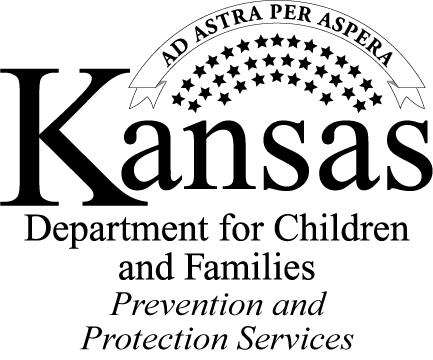 ¿Qué es lo que nos preocupa?¿Qué es lo que está bien?¿Qué es lo que tiene que suceder?Escala de seguridadEscala de seguridadEscala de seguridadEn una escala del 0 al 10, en la que 10 significa que todos saben que los niños se encuentran lo suficientemente seguros como para que el especialista de Servicios de Protección de Menores (Child Protective Services, CPS) cierre el caso y 0 significa que las cosas están tan mal que los niños no pueden vivir en la casa, ¿cómo calificaría esta situación? (Si hay diversas opiniones, coloque los números de las diferentes personas en la línea).En una escala del 0 al 10, en la que 10 significa que todos saben que los niños se encuentran lo suficientemente seguros como para que el especialista de Servicios de Protección de Menores (Child Protective Services, CPS) cierre el caso y 0 significa que las cosas están tan mal que los niños no pueden vivir en la casa, ¿cómo calificaría esta situación? (Si hay diversas opiniones, coloque los números de las diferentes personas en la línea).En una escala del 0 al 10, en la que 10 significa que todos saben que los niños se encuentran lo suficientemente seguros como para que el especialista de Servicios de Protección de Menores (Child Protective Services, CPS) cierre el caso y 0 significa que las cosas están tan mal que los niños no pueden vivir en la casa, ¿cómo calificaría esta situación? (Si hay diversas opiniones, coloque los números de las diferentes personas en la línea).